EXAMPLE Teacher Survey (End-of-School-Year) 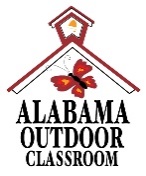 The purpose of this type of survey is to gather feedback from teachers about their experiences in the outdoor classroom.  At elementary schools, ask at least one teacher per grade and at least 50% of all teachers to fill out the survey.  At middle/high schools, ask all of the science teachers and any other teachers who use the outdoor classroom to fill out the survey.1) How often did you use the outdoor classroom (OC) this year?  (choose one answer)__Once per week   __Twice per month   __Once per month  __Twice per semester   __Once per semester   __None2) What Alabama Wildlife Federation (AWF) outdoor classroom activities and other resources did you enjoy using with your students?  (you may choose more than one)Activity Kits (For examples: https://www.alabamawildlife.org/oc-activity-kits/) AWF OC Field Investigation Activities (https://www.alabamawildlife.org/oc-field-investigation-activities/) AWF Themed Activities (https://www.alabamawildlife.org/themed-outdoor-classroom-activities/) AWF Wonders of Wildlife Webpages (https://www.alabamawildlife.org/wonders-of-wildlife-webpages/)  AWF Plant ID Webpages (https://www.alabamawildlife.org/oc-plant-id/)  Journey North Website & Activities (https://journeynorth.org/) Great Backyard Bird Count (https://www.birdcount.org/) Outdoor Alabama Watchable Wildlife Webpages (https://www.outdooralabama.com/watchable-wildlife) Alabama Butterfly Atlas (https://alabama.butterflyatlas.usf.edu/) Scavenger HuntsOther:________________3) What are the benefits that you experienced while using the outdoor classroom with your students?  (you may pick more than one)Students gained a greater understanding of the material I was teachingStudents performed better on testsStudents who are normally distracted indoors were more focused on the outdoor classroom activities Students behaved better indoors after participating in an outdoor classroom activityStudents became more comfortable in the outdoorsStudents’ knowledge about nature, Alabama’s native wildlife and/or our native plants increasedI enjoyed teaching moreI became more comfortable in the outdoorsI learned more about nature, Alabama’s native wildlife, and/or our native plants My confidence level in presenting engaging life science activities increased4) What would increase your use of the outdoor classroom as an educational tool?  (you may pick more than one)Example Activities that can be conducted in the OCActivity Kits with magnifying glasses, plant & animal field identification guides, and other resourcesTrade Books that cover topics taught in the OC such as pollination, animal adaptations, and habitatProfessional Development that provides example outdoor classroom activitiesOutdoor Classroom Time built into my weekly or bi-weekly scheduleOther:_____________________________________5) Please provide suggestions/comments for our Outdoor Classroom Planning Committee?  (Provide text box for answer.)